¿Qué es ZEPATIER®? 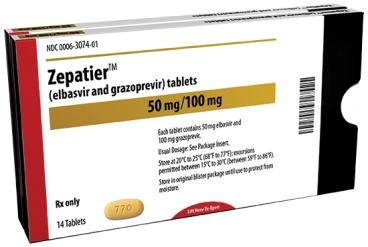 ¿Qué dosis debo tomar? Debe tomar un comprimido una vez al día: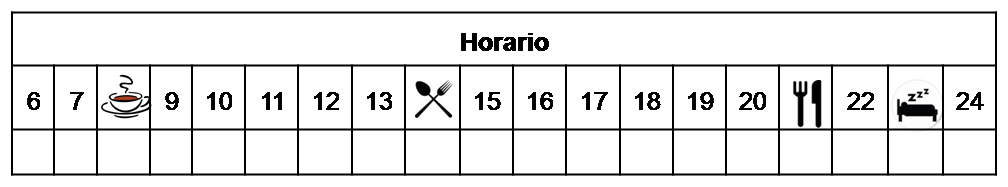 ¿Cómo debería tomar ZEPATIER®? Deberá tomar la dosis indicada con o sin alimentos una vez al día. No fraccione ni mastique  los comprimidos. ¿Qué hago si olvido una dosis? Tómela si quedan más de ocho horas para la próxima dosis, y continúe su tratamiento con normalidad. En caso contrario, no tome una dosis doble para compensar el olvidoEn caso de vómito, tómela si ha pasado menos de 30 minutos desde que ha tomado el medicamento.¿Qué debe contarle a su médico y farmacéutico antes de empezar el tratamiento? Historial de alergia a contiene Elbasvir, Grazoprevir o alguno de sus excipientesHistorial de enfermedad hepática grave.Embarazo o lactancia¿Qué efectos adversos puedo tener? - Muy frecuentes (1 de cada 10 personas): Dolor de cabeza y cansancio.-  Frecuentes (5 de cada 100 personas): Insomnio, ansiedad, depresión, mareos, náuseas, diarrea, estreñimiento, dolor óseo/muscular, fragilidad/perdida capilar y reacciones cutáneas.-  Graves (menos de 1 de cada 1000 personas): Descompensaciones hepáticas, dolor abdominal, accidente isquémico transitorio.Podemos aliviar algunos de estos síntomas siguiendo las instrucciones de la hoja “¿Qué hago si….?”¿ZEPATIER® puede interaccionar con otros medicamentos? Debe informar a su médico y farmacéutico de toda la medicación y productos naturales que tome. Algunos de los medicamentos que producen interacciones con Zepatier® son:Atazanavir, Darunavir, Cobicistat, EfavirenzEplerenona, Amlodipino, Candesartan, Ranolazina, Ticagrelor, Apixaban, Dabigatran, Rosuvastatina, Atorvastatina, BosentanFenitoina, Carbamazepina, Midazolam, Cisaprida, Colchicina, Aripiprazol, Quetiapina, Mifepristona, Conivaptan, CiclosporinaHierba de San Juan